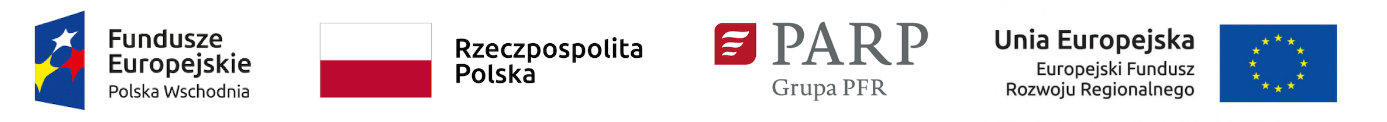 Załącznik nr 2 do zapytania ofertowego nr  3/PW/12/2022 …..…………………..Miejscowość, dataNazwa i adres składającego ofertę:………………………………………….………………………………………….NIP ……………………………………Tel ……………………………………Adres e-mail:……………………. FORMULARZ OfertowyNawiązując do Zapytania Ofertowego nr 3/PW/12/2022 dotyczącego przeprowadzenia procesu projektowego, którego efektem będzie projekt wzorniczy, portfolio produktowe, projekt działań marketingowych oraz projekt i wytworzenie strony internetowej dla firmy PATKAR Spółka z ograniczoną odpowiedzialnością (dawniej: PATKAR Stanisław Szydełko) jako specjalistycznej usługi  doradczej i projektowej w ramach projektu pt. „Rozwój i wzrost konkurencyjności firmy PATKAR Stanisław Szydełko poprzez wdrożenie strategii wzorniczej”Kryterium cena:Składamy ofertę  następującej treści:Za wykonanie przedmiotowego zamówienia oferujemy cenę brutto: ............................... złotych w tym VAT 
(słownie złotych ...........................................................................................),Cenę netto…………………………………………………… 
(słownie …………………………………………………………………………………………………………………………….).W tym:Etap 1 - cenę brutto: ............................... złotych w tym VAT 
(słownie złotych ...........................................................................................),Cenę netto…………………………………………………… 
(słownie …………………………………………………………………………………………………………………………….).Etap 2 - cenę brutto: ............................... złotych w tym VAT 
(słownie złotych ...........................................................................................),Cenę netto…………………………………………………… 
(słownie …………………………………………………………………………………………………………………………….).Etap 3 - cenę brutto: ............................... złotych w tym VAT 
(słownie złotych ...........................................................................................),Cenę netto…………………………………………………… 
(słownie …………………………………………………………………………………………………………………………….).W kryterium „Kwalifikacje zawodowe osoby/projektanta wyznaczonego do realizacji zamówienia”:Oświadczam/my, iż do bezpośredniej realizacji przedmiotu zamówienia wyznaczamy  Panią/Pana ………………………………………… (należy podać imię i nazwisko) posiadającą/ego / nie posiadającego (niepotrzebne skreślić) wykształcenie w zakresie zarządzania innowacją lub design management lub zarządzaniem innowacyjnymi procesami projektowymi. Do oferty załączam kopię dokumentów potwierdzających spełnienie kryteriumPunktacja:Posiadanie udokumentowanego wykształcenia w zakresie zarządzania innowacją lub design management lub zarządzaniem innowacyjnymi procesami projektowymi – 20 punktów.W kryterium „Proces projektowy (Etap 1) w formie warsztatowej z udziałem zespołu ds. wzornictwa Zamawiającego w  siedzibie Zamawiającego w trybie stacjonarnym”:Oświadczam/my, iż do deklarujemy przeprowadzenie proces projektowego w formie warsztatowej z udziałem zespołu ds. wzornictwa Zamawiającego w  siedzibie Zamawiającego w trybie stacjonarnym w ilości ……. Godzin.Punktacja:Deklaracja przeprowadzenia  20 godz. warsztatowych w trybie stacjonarnym — 0 punktów.Deklaracja przeprowadzenia 21-30 godz. warsztatowych w trybie stacjonarnym — 5 punktów.Deklaracja przeprowadzenia 31-40 godz. warsztatowych w trybie stacjonarnym — 7 punktów.Deklaracja przeprowadzenia  co najmniej 41 godz. warsztatowych w trybie stacjonarnym — 10 punktów.Ponadto oświadczam/myy, że:-     zapoznałem/liśmy się z zapytaniem ofertowym dla niniejszego zamówienia oraz ze wzorem umowy i nie wnoszę do  dokumentów zastrzeżeń,-     zapoznałem/liśmy się z opisem przedmiotu zamówienia i nie wnoszę do niego zastrzeżeń,-     pozostaję związany złożoną ofertą przez okres 14 dni od dnia otwarcia ofert,-      w przypadku wyboru mojej oferty zobowiązuje się do zawarcia umowy na warunkach określonych w Zapytaniu ofertowym, w miejscu i terminie określonym przez Zamawiającego.znajduję się w sytuacji finansowej zapewniającej wykonanie zamówienia. nie jestem podmiotem postępowania o upadłość, ani nie jestem w stanie upadłości, nie otwarto w stosunku do mnie likwidacji/(jeśli dotyczy) -    wypełniłem/wypełniliśmy obowiązki informacyjne przewidziane  w art. 13 lub art. 14 RODO (1)  wobec osób fizycznych, od których dane osobowe bezpośrednio lub pośrednio pozyskałem w celu ubiegania się o udzielenie zamówienia w niniejszym postępowaniu (2).Następujący zakres prac przewidzianych do wykonania przedmiotu zamówienia zostanie wykonany przezPodwykonawcę:………………………………………………………………………………………………………………………………………………………………………………………………………………………………………………………………………………………………………………………………………………….data: ..................................                                                                               …………………………………………………… (Czytelny podpis Oferenta)Informacja dla Wykonawcy: Rozporządzenie Parlamentu Europejskiego i Rady (UE) 2016/679 z dnia 27 kwietnia 2016r. 
w sprawie ochrony osób fizycznych w związku z przetwarzaniem danych osobowych i w sprawie swobodnego przepływu takich danych oraz uchylenia dyrektywy 95/46/WE (ogólne rozporządzenie ochronie danych) (Dz.Urz. UE L 119 z 04.05.2016, str.1). W przypadku, gdy Wykonawca nie przekazuje danych osobowych innych niż bezpośrednio jego dotyczących lub zachodzi wyłączenie stosowania obowiązku informacyjnego, stosownie do art.13 ust. 4 lub art.14 ust. 5 RODO treści oświadczenia Wykonawca nie składa (usunięcie treści oświadczenia np. przez jego wykreślenie).